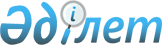 О внесении изменений в распоряжение Премьер-Министра Республики Казахстан от 6 сентября 2008 года № 236-рРаспоряжение Премьер-Министра Республики Казахстан от 25 мая 2009 года № 77-р



      Внести в 
 распоряжение 
 Премьер-Министра Республики Казахстан от 6 сентября 2008 года № 236-р "О создании рабочей группы по разработке проекта Таможенного кодекса Республики Казахстан" следующие изменения:





      в пункте 1:



      ввести в состав рабочей группы по разработке Таможенного кодекса Республики Казахстан:

Сулейменова                 - вице-министра экономики и бюджетного



Тимура Муратовича             планирования Республики Казахстан,



                              заместителем

Доможирскую                 - заместителя директора Департамента



Ирину Николаевну              налоговой политики и прогнозов



                              Министерства экономики и бюджетного



                              планирования Республики Казахстан,



                              секретарем

Магауова                    - вице-министра энергетики и минеральных



Асета Маратовича              ресурсов Республики Казахстан

Смаилова                    - вице-министра финансов Республики



Алихана Асхановича            Казахстан




      строку:

"Тен                        - внештатный советник Министра



Игорь Викторович              экономики и бюджетного планирования



                              Республики Казахстан"




      изложить в следующей редакции:

"Тен                        - заместитель председателя Комитета



Игорь Викторович              таможенного контроля Министерства



                              финансов Республики Казахстан";




      вывести из состава указанной рабочей группы: Кусаинова Марата Апсеметовича, Акчулакова Булата Ураловича, Ергожина Даулета Едиловича.

      

Премьер-Министр

                            

К. Масимов


					© 2012. РГП на ПХВ «Институт законодательства и правовой информации Республики Казахстан» Министерства юстиции Республики Казахстан
				